
NMBU FORM 2.2.1 Changes to the contract period of a PhD candidate                                                             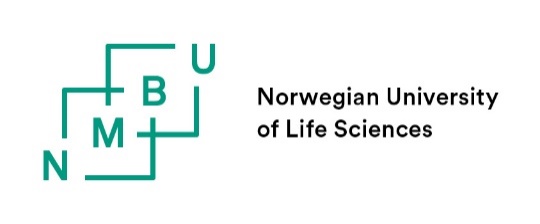 To be submitted by the PhD candidate if there is a delay and need to change the end date of the PhD education. The main supervisor’s approval of this change can be done by attaching the supervisor’s approval (e-mail or other) as a PDF to this form. Decisions for non-statutory leave must be made on faculty level and those the faculty delegate this decision to.Send the form and its attachments by e-mail to the generic PhD e-mail address at the faculty (https://www.nmbu.no/en/research/phd/phdcontacts ) for further processing and approval.ATTACHMENTS:  	Attach the documentation for your leave. Note that documentation is not required for statutory leave such as parental leave etc. However, the information must be sent to the PhD coordinator.  	The main supervisor’s approval of the change sent by e-mail may be attached as a PDF to this form. FOR THE FACULTY:
APPROVAL FROM THE FACULTY:The approval from the faculty is by the digital approval flow in P360, in the routine established at the faculty. PhD candidate:Full nameFaculty:Main supervisor:Full nameAffiliation:Current end date:New date for submission:The delay is caused byThe delay is caused byTime period (from-to):% absence from PhD education:Parental leaveGraded parental leaveOther leave of absenceAbsence of more than 2 weeks duration, due to illnessWork on another projectOther reason:Other reason:Describe other reason hereDescribe other reason hereFunding (salary/scholarship, operating funds) during the extension period:Write your source of funding hereAny project numberProject numberDate and signature:Date and signature:PhD candidate:Full nameDate:Signature:Sending the proposal to the faculty by e-mail replaces handwritten signature.New end date:Any conditions:Comments: 